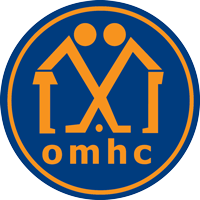 Functieprofiel Barcommissielid OMHCTaken:			Meedraaien in het schema van barhoofden				Het bijwonen van vergaderingen				Gastheer/vrouw zijn op de club				Eindverantwoordelijk zijn voor de bar/clubgebouwBevoegdheden en Verantwoordelijkheden:	Als barhoofd de eindverantwoording voor het gehele clubhuis				Ondersteunend waar nodigVereiste opleiding:		Minimaal in het bezit van IVA maar SvH diploma is wenselijk				Minimale leeftijd 16 jaar Benodigde competenties:	Kennis van de drank en horecawet				Kennis van het huishoudelijk regelement				Kennis van de exploitatievergunning 				Kennis van de drank & horecavergunning				Kennis van het clubgebouw en het complex				Kennis van de sluitprocedurePersoonlijke competenties:	Klantvriendelijk				Behulpzaam				Betrokkenheid				Bezoekers durven aanspreken op gedrag				RepresentatiefNaam commissieBarcommissieOmschrijving commissieMeedraaien in het schema van barhoofden, gastheer/vrouw zijn van OMHC, eindverantwoordelijk voor de bar/clubgebouwFunctie binnen commissieBarhoofdOmschrijving functieDraaien van een bardienst (blok), eindverantwoordelijk voor het gehele clubhuis, gastheer/gastvrouw zijn van OMHCVerwachtte aantal uur (per maand)Openstaande functies : vrijdag keuken 16:30-20:30 uurzaterdag keuken 10:30-14:30 uur zaterdag bar 8:00-14:00 uurVoorzitter commissieTonny van HerwaardenContactgegevens (naam, e-mail en telefoonnummer)barcommissie@omhc.nltelnr. 06- 426 85 220Deadline aanmelden functieSeptember 2019OpmerkingZie functieprofiel Barcommissie op de volgende pagina voor de gehele omschrijving